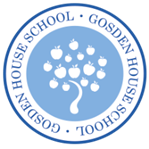 GOSDEN HOUSE SCHOOLGOSDEN HOUSE SCHOOL ACCESSIBILITY PLANGosden House School recognises and values the contributions that parents, carers, governors and other members of the community can make. We will endeavour to encourage the wider community to understand the aims and vision of the school and to involve them wherever possible. Provision of information in other formats - We will endeavour, wherever possible, to provide information in alternative formats when required or requested. Examples of this are by using email, royal mail, enlarged print versions, audio tapes, translations, symbolled text. Adequate prior notice would be required through the school office.Accessibility to premises - To continue to ensure that the school building and grounds are accessible to the extended school community, pupils, staff, governors, parents and community members as far as reasonably possible.Code of Conduct for Staff PolicyBased on a Surrey Model PolicyIntroductionThis code of conduct has regard to the DfE statutory guidance, Keeping Children Safe in Education and also includes extracts from Guidance for Safer Working Practice for Adults who Work with Children and Young People in Education Settings May 2019. The full version of this guidance should be used as a working reference document for all members of staff working with children and young people and it will be used during induction and to inform relevant policies and procedures within the school. Whilst this code predominantly refers to ‘employees’ or ‘members of staff’, the school expects all those working for and on behalf of the School, including in a voluntary capacity, to reflect the standards of conduct and behaviour contained within this document. The purpose of this Code is to help employees of Gosden House School support Surrey County Council’s aim to provide high quality services fairly and efficiently in line with its values of listening, responsibility, trust and respect. The Code of Conduct applies to all employees of the school, agency workers, contractors and their staff whilst working for, or on behalf of, the Authority. Employees are expected to apply the Code of Conduct and other policies to the performance of their duties, including to their use of work related social media.  Where an employee identifies themselves or can be identified as a school employee, the same rules that apply to actions in general apply to conduct online, including on personal social media sites.   Employees should be aware of the standards of behaviour outlined in the Code of Conduct in relation to their conduct outside of work. Any unlawful, anti-social or other conduct by employees that takes place outside of work which may jeopardise the school's reputation or position will be dealt with through the disciplinary procedure. Any breach of the Code of Conduct will be regarded as a disciplinary offence. The code may be taken into account in performance appraisal. Statement on Personal ConductThe school expects all employees to promote and maintain high standards of personal conduct and to safeguard and promote the welfare of children and young people.In particular employees are expected to:Perform their duties with honesty, integrity and impartiality and be accountable for their own actions. Maintain the confidence and respect of the general public and those with whom they work. Treat others with respect, fairness and dignity at all times. Communicate immediately any relevant concerns they may have about the quality of provision or the safety and welfare of children and young people. Familiarise themselves with systems and procedures, including reporting requirements, within the school that support the protection of children and to attend training and read all safeguarding briefings provided to ensure that they remain up to date. Be aware that their behaviour inside and outside the workplace, as well as the behaviour of others in their personal lives, could compromise their position within the school in relation to the protection of children, loss of trust and confidence or bringing the employer into disrepute. It could also result in action by regulatory bodies.In addition to this code of conduct, teachers are also expected to meet the professional conduct standards outlined in the DfE Teachers’ Standards, the school’s ethos and the Professional Charter (Appendix A).Compliance with School Instructions The school expects all employees to comply with lawful written and oral instruction unless to do so would result in a health and safety risk. Data Protection The school takes its obligations under data protection laws very seriously. All staff are expected to familiarise themselves with the school’s data protection policy and any associated procedures which govern day-to-day working practices as well as how to report a suspected data breach and to recognise when someone may have made a subject access request. If in any doubt employees should consult their line manager promptly or contact the School Data Protection Officer (whose details can be found on the Data Protection Policy). Disclosure of Information All employees should develop a clear understanding about what information can be disclosed to government departments, internal or external auditors, parents, pupils and the wider public, and what information should remain confidential. Any information made available should be provided in a clear and concise way. Employees should seek the advice of their line manager if they are at all unsure of the level of confidentiality which is required. Employees should not use any information gained in the course of their employment for personal gain, or pass it on to others who might use it in such a way. Information concerning another person’s personal affairs should not be divulged without prior approval, except where that disclosure is required or sanctioned by law. Sharing Information about Pupils There are some circumstances in which a member of staff may be expected to share information about a pupil, for example when abuse is alleged or suspected. In such cases, individuals have a responsibility to pass information on securely, without delay, but only to those with designated safeguarding responsibilities. If a child – or their parent/ carer – makes a disclosure regarding abuse or neglect, the member of staff should follow the school’s safeguarding and child protection procedures. The adult should not promise confidentiality to a child or parent, but should give reassurance that the information will be treated sensitively. If a member of staff is in any doubt about whether to share information or keep it confidential he or she should seek guidance from the Designated Safeguarding Lead or a deputy. Fears about sharing information must not be allowed to stand in the way of the need to promote the welfare, and protect the safety of children.Staff must also be aware of their duty to report any breach of GDPR to the Data Protection Officer. Media / Legal Enquiries Any media or legal enquiries should be passed to senior management. Whistleblowing If an employee becomes aware of activities which he/she believes to be illegal, improper, unethical, unsafe or otherwise inconsistent with this code of conduct, the employee should report the matter in accordance with the school’s whistleblowing procedure or child protection procedure, as relevant.This means that staff should escalate their concerns, if they believe that a child or children are not being protected, potential failures in the school’s or college’s safeguarding regime, report any behaviour by colleagues that raises concern and report allegations against staff, supply staff and volunteers to the Head teacher, or where they have concerns about a Head teacher report these directly to the Chair of Governors. This includes those that are no longer at the school and historic concerns. Staff should be familiar with their establishment’s arrangements for reporting and recording concerns and allegations, how to contact the Head teacher, Chair of Governors and Ofsted directly if required and take responsibility for recording any incident and passing on that information where they have concerns about any matter pertaining to the welfare of an individual in the school or setting. All employees are required to comply with any investigation undertaken as a result of such allegations being raised. Working Relationships Internal and external relationships with colleagues, service users and contractors should be conducted in a professional, courteous and respectful manner. Employees are expected to treat others with fairness and dignity at all times and to work to resolve differences where these exist. All Gosden staff are expected to follow the Professional Charter (Appendix A).Appearance and Dress A person's dress and appearance are matters of personal choice and self-expression and some individuals will wish to exercise their own cultural customs. However, staff should select a manner of dress and appearance appropriate to their professional role and which may be necessarily different to that adopted in their personal life. Staff should ensure they are dressed decently, safely and appropriately for the tasks they undertake. Those who dress or appear in a manner which could be viewed as offensive or inappropriate will render themselves vulnerable to criticism or allegations. Members of staff act as role models and often have a professional relationship with a range of other stakeholders. For most staff, appropriate dress will be smart office-wear with discreet jewellery and make-up. Hair should be neat and tidy at all times. Footwear must be safe, sensible, in good order, smart and clean and have regard to health and safety considerations. Stiletto heels and plastic flip-flops are not acceptable. In certain areas, an agreed uniform, protective clothing or other exceptions are in place (such as for PE staff, catering and premises staff). Staff may wear sportswear or casual clothing and footwear for practical or physical activities.Visible tattoos should not be offensive to others. Where they are deemed to be offensive, they must be appropriately covered.Smoking, Drugs and AlcoholEmployees must never arrive at work incapable through the effects of alcohol or drugs. Drinking alcohol or taking drugs (apart from appropriately prescribed medication or over-the-counter remedies) at work or during breaks is also strictly prohibited. The consumption of alcohol at staff events or meetings is subject to the authorisation of the Head teacher. The school is a non-smoking site. Staff must not smoke or use e –cigarettes on the premises or outside the school gates. Any member of staff wishing to smoke or use an e-cigarette must leave the school grounds. Staff must not smoke or use an e-cigarette whilst working with or supervising pupils offsite. Political Neutrality Employees should ensure that their own personal or political opinions do not interfere with any policy of the School. This means that adults should not:enter into or encourage inappropriate discussions with may offend or harm others undermine fundamental British values, express any prejudicial viewsattempt to influence or impose their personal values, attitudes or beliefs on pupils Appointment of Staff Employees should not be involved in a staffing appointment, or in any decision relating to the discipline, promotion or pay and conditions of another employee (or prospective employee) to whom they are related or have a close personal relationship. Personal living accommodation including on-site provisionStaff should not invite any pupils into their living accommodation unless the reason to do so has been firmly established and agreed with their manager and the pupil’s parents /carers.It is not appropriate for staff to be expected or requested to use their private living space for any activity, play or learning. This includes seeing pupils for e.g. discussion of reports, academic reviews, tutorials, pastoral care or counselling. Managers should ensure that appropriate accommodation for such activities is found elsewhere in the setting.Under no circumstances should pupils (other than those that are family or family friends) be asked to assist adults with jobs or tasks, either for or without reward, at or in their private accommodation. This guidance should also apply to all other persons living in or visiting the private accommodation.Equality, Bullying and Harassment All employees and members of the local community have a right to be treated with fairness and equality. Employees must ensure that they comply at all times with the School’s Equality Policy and other employment policies in relation to equality issues. The bullying or harassment of other work colleagues, pupils or other members of the community is considered to be gross misconduct. Employees are expected to report any concerns or suspicions they may have about the treatment of others to their line manager or the Head teacher, concerns related to the behaviour of the Head teacher should be reported to the Chair of Governors.Contractors and Competitive Tendering Contractors may include individuals who are temporarily working alongside school staff, or employees of an external firm that has been awarded a contract to provide services. All contractors should be treated with courtesy and respect. Any orders and contracts must be awarded by fair and open competition against other tenders. No special favour must be shown to current or recent former employees or associates in awarding contracts. Employees must declare any relationship with a particular contractor, or any potential contractors, to the appropriate manager. Employees should be clear on the separation of client and contractor roles. Senior employees who have both a client/ contractor responsibility must be aware of the need for accountability and openness. Employees privy to confidential information on tenders of costs relating to contractors should not disclose the information to any unauthorised party or organisation. Use of the School’s Materials, Property or Resources Employees must ensure that school funds entrusted to them are used in a responsible and lawful manner. Employees should not make personal use of any school property, facilities, equipment, materials, vehicles or resources unless properly authorised to do so. Hospitality and Acceptance of Gifts All school staff and those working on behalf of the school are expected to refuse the offer of inappropriate and disproportionate hospitality and gifts made as part of the discharge of their duties unless there are compelling reasons or exceptional circumstances for doing so. The acceptance of gifts and hospitality must be treated with extreme caution and may be regarded as a breach of the code of conduct. The onus is on the individual to take responsibility for making informed judgements about any offers of gifts and hospitality made to them and for seeking advice if they are unsure whether they can accept. As to what is ‘inappropriate and disproportionate’, something like a small token of appreciation to a teacher, a small bouquet of flowers sent in thanks or small and low value gifts given at the end of term by parents, would not seem unreasonable; whereas anything which is significant, such as tickets to football matches or concerts, have a value to them which could have the potential to be interpreted as recompense, inducement or endorsement. Gifts or hospitality must not be accepted where it might be perceived to influence a decision in respect of purchasing goods or services, awarding contracts, preferential treatment or in the discharge of any other aspect of the school’s day-to-day business. It is the responsibility of individual members of staff to refuse such offers and to report any possible conflict of interest and any cases where they believe that the school may be compromised. It is a criminal offence for employees or those working on behalf of the school to corruptly receive any gift, loan, fee, reward or advantage for doing, or not doing anything, or showing favour, or disfavour, to any person in their official capacity. In no circumstances should a statement ever be made in return for a personal gift or money. It is expressly prohibited for an employee to accept any gift or hospitality from an organisation if he/she is actively involved in a tender process with the organisation on behalf of the School. This prohibition commences at the point that an invitation to tender is published and extends to a period of three months after a contract has been awarded. For reasons of probity and transparency, the principle of receipt of gifts or hospitality extends to the spouse, partner or immediate family of the employee. If an employee has any doubt about such an offer of a gift or hospitality, he/she is responsible for notifying and discussing this with his/her immediate manager. Giving GiftsIt is inadvisable to give personal gifts to pupils or their families. This could be interpreted as a gesture either to bribe or groom. It might also be perceived that a 'favour' of some kind is expected in return. Any reward given to a pupil should be in accordance with agreed practice, consistent with the School’s Behaviour policy, recorded and not based on favouritism. Working Relationships and Social Contact Outside the Workplace Some members of staff live and work in the same community. Members of staff will have both internal and external working relationships that are formed on a daily basis with colleagues, pupils, parents and contractors. These should be conducted in a professional, friendly and respectful manner.  It is acknowledged that staff may have genuine friendships and social contact with parents of pupils, and families - independent of the professional relationship. If a pupil or parent seeks to establish social contact, or if this occurs coincidentally, the member of staff should exercise her/his professional judgement. This also applies to social contacts made through outside interests or the staff member’s own family. Staff need to be aware that they will be viewed as members of school staff, as well as friends at all times in these situations. Staff should also be aware that they should not discuss school matters with parents of pupils at the school and should maintain professional boundaries.In general, there are extremely few situations where it is appropriate for parents to approach staff though personal routes in regard to school business, and in general they should be referred back to the normal procedures.  Staff need to be mindful that professionals who sexually harm children often seek to establish relationships and contact outside of the workplace with both the child and their parents, in order to ‘groom’ the adult and the child and/or create opportunities for sexual abuse, exploitation or radicalisation. Staff should be aware and recognise that some types of social contact with pupils or their families may be perceived as harmful or exerting inappropriate influence on children and may bring the school into disrepute. Staff should ensure that any type of social contact does not undermine fundamental British values, including democracy, the rule of law, individual liberty and mutual respect, and tolerance of those with different faiths and beliefs. Staff must ensure that personal beliefs are not expressed in ways which exploit pupils’ vulnerability or might lead them to break the law.Some staff may, as part of their professional role, be required to support a parent or carer. If that person comes to depend upon the staff member or seeks support outside of their professional role this should be discussed with senior leadership and where necessary referrals made to the appropriate support agency.Staff must not accept friend invitations or become friends with any pupil on any social media platform. Staff should also refrain from following the Twitter or similar social media accounts of pupils or their parents.Staff must read the school’s Online Safety Policy carefully and follow all advice and guidance within it. Personal phone numbers, email addresses and communication routes via all social media platforms should not be used and staff should not share their home address with pupils. If contacted via an inappropriate route the member of staff must inform their line manager immediately. If approached by ex-pupils, staff must act with integrity and must consider if the relationship might be considered to be an abuse of the position of trust.Communication with Children and Young PeopleEmployees should not seek to communicate, make contact with or respond to contact with pupils outside of the purposes of their work and should not give personal contact details (e.g. email address, home or mobile telephone numbers, details of web-based identities) to children. Only equipment and services provided by the school should be used for communication and employees are expected to adhere to the School IT Acceptable Use Policy. In exceptional circumstances staff may need to call parents/ carers on their own phone. In this case they are advised to conceal their personal number by prefixing the number with 141.Staff can communicate with parents via portals on the school website or e.g. ‘Evisense’. For other electronic communication staff must always use a professional email account, for example ABC@school.surrey.sch.uk and under no circumstances use their private email account. Employees are expected to report to their line manager any contact or correspondence with children they receive via personal contact mechanisms. Members of staff should always report any indications (verbal, written or physical) that suggest a pupil may be infatuated with a member of staff to the Head teacher or another senior manager, or by reporting on CPOMS.Physical Contact with Pupils There are occasions when it is entirely appropriate and proper for staff to have physical contact with children, however it is crucial that they only do so in ways appropriate to their professional role and in relation to the pupil’s individual needs and any agreed care plan. Any physical contact should be in response to the child’s needs at the time, of limited duration and appropriate to their age, stage of development, gender, ethnicity and background. Adults should therefore, use their professional judgement at all times. Members of staff should: be aware that even well intentioned physical contact may be misconstrued by the pupil, an observer or any person to whom this action is described never touch a pupil in a way which may be considered indecentalways be prepared to explain actions and accept that all physical contact be open to scrutiny never indulge in horseplay or fun fightsalways allow/ encourage pupils, where able, to undertake self-care tasks independentlyensure the way they offer comfort to a distressed pupil is age appropriate; always tell a colleague when and how they offered comfort to a distressed pupilestablish the preferences of pupils consider alternatives, where it is anticipated that a pupil might misinterpret or be uncomfortable with physical contact always explain to the pupil the reason why contact is necessary and what form that contact will take report and record situations which may give rise to concernbe aware of cultural or religious views about touching and be sensitive to issues of gender In certain curriculum areas (e.g. PE, drama or music), staff may need to initiate some physical contact with children, for example, to demonstrate technique in the use of equipment, adjust posture or support a child so they can perform an activity safely or prevent injury. Physical contact should take place only when it is necessary in relation to a particular activity. It should take place in a safe and open environment i.e. one easily observed by others and last for the minimum time necessary.The extent of the contact should be made clear and undertaken with the permission of the pupil. Contact should be relevant to their age / understanding and adults should remain sensitive to any discomfort expressed verbally or non-verbally by the pupil. Staff working in these areas are expected to have regard to any particular guidance or protocols provided to them on appropriate physical contact. Staff must read and follow the guidance in the school’s Physical Intervention Policy. Physical contact should be avoided, de-escalation strategies should be employed and support sought from a colleague. Restraint should only be used by those who have had MAPA or other appropriate training.Intimate / Personal Care The school has an intimate care policy. All members of staff who may be called upon to provide such care should ensure they are familiar with, and act in accordance with, this policy. Behaviour Management and Physical Intervention All members of staff must avoid any form of degrading or humiliating treatment to punish a child or use force as a means of punishment. Staff are expected to act as role models and should avoid shouting at children other than as a warning in an emergency situation.Adults may reasonably intervene to prevent a child from committing a criminal offence, injuring themselves or others, causing damage to property or engaging in behaviour prejudicial to good order and to maintain good order and discipline. The use of physical intervention should, however, be avoided wherever possible and, where necessary, should only use minimum force and for the shortest time needed. All members of staff are expected to understand and to follow the School’s Behaviour Policy and Physical Intervention Policy as appropriate to their role. Sexual Conduct Any sexual behaviour by a member of staff with or towards a pupil is unacceptable. It is an offence for a member of staff in a position of trust to have a sexual relationship with a pupil under 18, even if the relationship is consensual. This could be a matter for criminal and/or disciplinary procedures. Lone Working and One to One Situations Involving PupilsStaff working one to one with pupils, including visiting staff from external organisations, can be more vulnerable to allegations or complaints and should ensure that, wherever possible, there is visual access and/or an open door in one to one situations. Members of staff should not arrange to meet with pupils from the school away from the work premises unless the necessity for this is clear and approval is obtained from a senior member of staff, the pupil and their parents/carers. Staff are expected to adhere to the School’s policies on lone working. The School will conduct risk assessments in relation to the specific nature and implications of one to one work and any planned home visits. Transporting Pupils / Educational VisitsA designated member of staff will be appointed to plan and provide oversight of all transport arrangements and respond to any concerns that may arise. Staff should not offer lifts to pupils unless the need for this has been agreed by a manager. Wherever possible and practicable it is advisable that transport is undertaken other than in private vehicles and with at least one adult additional to the driver acting as an escort. It is a legal requirement that all passengers wear seatbelts and the driver should ensure that they do so. They should also be aware of and adhere to current legislation regarding the use of car seats for younger children.Staff should ensure that their behaviour is safe and that the transport arrangements and the vehicle meet all legal requirements. They should ensure that the vehicle is roadworthy and appropriately insured and that the maximum carrying capacity is not exceeded. Staff should never offer to transport pupils outside of their normal working duties, other than in an emergency or where not doing so would mean the child may be at risk. In these circumstances the matter should be recorded and reported to both their manager and the child’s parent/ carer(s). The school’s Health and Safety Policy and Educational Visits Policy set out the arrangements under which staff may use private vehicles to transport pupils. Educational visits will be undertaken in accordance with the school’s Educational Visits Policy and any member of staff accompanying children on an educational visit are required to familiarise themselves with and adhere to this policy. Administering First Aid and MedicationAny member of school staff may be asked to become a qualified first-aider or to provide support to pupils with medical conditions, including the administration of medicines, but cannot be required to do so unless this forms part of their contract of employment.Any such employee will receive suitable training and will be expected to adhere to school guidelines and policies on undertaking such responsibilities. Health and SafetyThe School has a legal duty of care for the health, safety and wellbeing of its employees. In addition, all employees must take reasonable steps to protect their own health and safety and that of other people who may be affected by their work. Some employees have specific responsibilities and these are detailed in the School’s safety policies and procedures. The school’s Health and Safety Policy is held within the school’s policy documents.All employees have a shared duty to help prevent injuries or accidents occurring at work by complying with the school’s Health and Safety Policy and all instructions relating to safety and security proceduresPhotography, Videos and Other ImagesThe school has strict rules of the taking and use of images which are contained within the school’s Child Protection policy. All members of staff should have regard to these rules. Under no circumstances should members of staff use their personal equipment to take images of pupils at, or on behalf of, the school or display or distribute images of pupils except as authorised by the school and with appropriate consent. Staff should read and be aware of the advice in the Staff Acceptable Use Agreement in the Digital and Online Safety policy.Declaration of Personal Interests and Outside Commitments Employees are responsible for ensuring that their private interests, beliefs and personal associations do not conflict with their professional duties. All employees should declare any non-financial or financial interest which might conflict with the ethos or work of the School or any relationship which, by the employee’s association with that person, might adversely affect the school’s reputation, attract negative publicity or potentially bring into question the employee’s suitability to work with children and young people. Declarations should be made via the School Bursar (or for the Head teacher via the Chair of Governors) who should ensure that a written record is made in accordance with the school’s procedure. Declarations must extend to acknowledging the involvement of a relative or partner of an employee in an organisation with which the school does business (or seeks to do business), particularly if they are directors, partners or hold senior managerial positions in those organisations. Where employees are in any doubt about whether any personal relationships, interests, or outside commitments should be declared in particular circumstances, they should either declare the information in any case, or else seek further advice from the Bursar or the Head teacher. Secondary Employment Employees are able to take up additional employment other than at the school provided the employment concerned does not constitute a conflict of interest or adversely affect their employment at the school. Employees should, however, keep the school informed of other employment they undertake so that the school may ensure that the 48-hour weekly working time limit under the Working Time Regulations 1998 is adhered to. In the event that an employee’s combined working hours are likely to exceed this figure they will be asked to sign a working time ‘opt out’ agreement. Criminal Charges or Convictions All employees must inform the Head teacher immediately of any criminal conviction, caution, reprimand or final warning or if they are the subject of a police investigation during the course of their employment. Staff should be aware that behaviour by themselves, those with whom they have a relationship or association, or others in their personal lives, may impact on their work with children. School PoliciesThe school has in place a range of policies, some of which have been referred to in this code of conduct. Employees are expected to familiarise themselves with any policy the school has provided or drawn to their attention and to ensure that they take account of any future policy changes communicated to them.If in doubt about the application or interpretation of any policy an employee should seek advice from his/her line manager in the first instance. Status of Code of Conduct The content and operation of this policy is reviewed as and when deemed necessary by the Governing Body. The policy is discretionary and does not confer any contractual rights. Employees will be expected to have regard to any updates to this code which have been brought to their attention. Appendix A:Gosden House Professional CharterAt Gosden House we care about the physical, emotional and mental wellbeing of every member of the school community. We work effectively as a team to support our children and young people to develop and grow in every aspect of their development, so they graduate with the skills they need to live happy, successful lives.As professionals we will:Fill buckets of young people and adults.Communicate effectively and in a professional manner. Respect confidentiality.Share concerns in a professional manner, with the relevant people.Follow the Whistleblowing procedure if concerned about pupil or staff safety.Be kind.Express gratitude.Exercise resilience.Seek support through appropriate informal and formal channels.Collaborate in order to develop professional practice across the school.Engage in professional conversations, considering other points of view and respecting the contributions of every member of the team.Support colleagues in an open and sensitive manner.Be present and punctual.As a team we strive for synergy (Covey 2004).Where professional difficulties arise which cannot be informally resolved between individuals, the Grievance Policy will be followed.Date of original policySCC Corporate Code of Conduct 2017SCC Additional Code of conduct 2020Original school authorCOSReview date and SLT initialJune 21 COSNext review dateJune 2024: 3 yearly reviewDate approved and signed in governing body meeting N/ASigned Chair of GovernorsSigned Head teacher